Дзержинский сельский Совет депутатовДзержинского района Красноярского краяРЕШЕНИЕ (проект)с. Дзержинское00.03.2022                                                                                            № 00-000рО внесении изменений и дополнений в решение Дзержинского сельского Совета депутатов от 23.04.2020    № 28-180р «Об утверждении Положения о бюджетном процессе в Дзержинском сельсовете»          В соответствии с Федеральным законом от 29.11.2021 №384-ФЗ «О внесении изменений в Бюджетный кодекс Российской Федерации и отдельные законодательные акты Российской Федерации и установлении особенностей исполнения бюджетов бюджетной системы Российской Федерации в 2022 году, Федеральным законом от 06.10.20013  № 131-ФЗ «Об общих принципах организации местного самоуправления в Российской Федерации»,  руководствуясь ст.22, 55 Устава Дзержинского сельсовета, Дзержинского района, Красноярского края, Дзержинский сельский Совет депутатов  РЕШИЛ:         1. Внести изменения в Положение о бюджетном процессе в Дзержинском сельсовете, утверждённое  решением Дзержинского сельского Совета депутатов от 23.04.2020    № 28-180р:          1.1.  абзац 11 пункта 26.2 статьи 26 после слов «в отчётном финансовом году,» дополнить словами «в том числе на сумму неисполненного казначейского обеспечения обязательств, выданного в соответствии со статьей 242.22 Бюджетного кодекса Российской Федерации».          1.2. пункт 38.1 статьи 38 после слов «на единый счёт бюджета» дополнить словами «, если иное не предусмотрено Бюджетным кодексом Российской Федерации».      3. Опубликовать настоящее решение в газете «Дзержинец».      4. Решение вступает в силу в день, следующий за днем его официального опубликования.Председатель сельского Совета депутатов                                    Ю.Л.СамусеваГлава сельсовета                                                  А.И. Сонич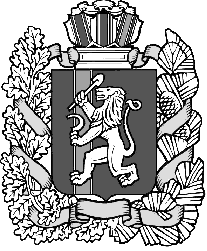 